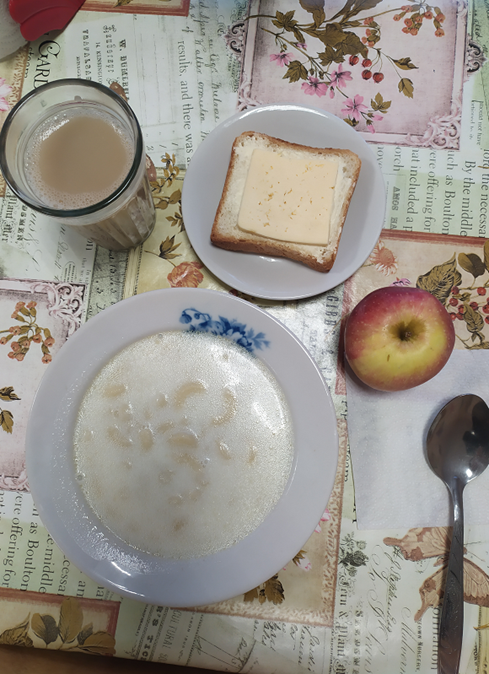 ШколаМБОУ: Донская ООШМБОУ: Донская ООШМБОУ: Донская ООШОтд./корпДень21.11.2022Прием пищиРаздел№ рец.БлюдоВыход, гЦенаКалорийностьБелкиЖирыУглеводыЗавтракгор.блюдо30Суп молочный с макаронными изделиями2001235417гор.напиток269какао с молоком1801023316хлебйодированный401053121Фрукты100470010масло порциями3069550Булочка «Алтайская»40124,3633,62,52259061,01